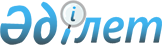 Көксу ауданы мәслихатының 2009 жылғы 21 желтоқсандағы "Көксу ауданының 2010-2012 жылдарға арналған аудандық бюджеті туралы" N 34-1 шешіміне өзгерістер енгізу туралы
					
			Күшін жойған
			
			
		
					Алматы облысы Көксу аудандық мәслихатының 2010 жылғы 19 қазандағы N 45-1 шешімі. Алматы облысының Әділет департаменті Көксу ауданының Әділет басқармасында 2010 жылы 29 қазанда N 2-14-100 тіркелді. Күші жойылды - Алматы облысы Көксу аудандық мәслихатының 2011 жылғы 24 қаңтардағы N 49-5 шешімімен      Ескерту. Күші жойылды - Алматы облысы Көксу аудандық мәслихатының 2011.01.24 N 49-5 Шешімімен      

Қазақстан Республикасы Бюджет кодексінің 106-бабы 2-тармағының 4-тармақшасына және 109-бабының 1-тармағына, Қазақстан Республикасы "Қазақстан Республикасындағы жергілікті мемлекеттік басқару және өзін-өзі басқару туралы" Заңының 6-бабы 1-тармағының 1-тармақшасына сәйкес Көксу ауданы мәслихаты ШЕШІМ ҚАБЫЛДАДЫ:



      1. Көксу ауданы мәслихатының 2009 жылғы 21 желтоқсандағы "Көксу ауданының 2010-2012 жылдарға арналған аудандық бюджеті туралы" N 34-1 шешіміне (2010 жылғы 5 қаңтардағы нормативтік құқықтық актілерді мемлекеттік тіркеу тізілімінде 2-14-85 нөмірімен тіркелген, аудандық "Нұрлы Көксу" газетінде 2010 жылғы 22 қаңтардағы 4(5), 29 қаңтардағы 5(6), 12 ақпандағы 12(7) нөмірлерінде жарияланған; Көксу ауданы мәслихатының 2010 жылғы 4 ақпандағы "Көксу ауданы мәслихатының 2009 жылғы 21 желтоқсандағы "Көксу ауданының 2010-2012 жылдарға арналған аудандық бюджеті туралы" N 34-1 шешіміне өзгерістер мен толықтырулар енгізу туралы" N 35-2, 2010 жылғы 17 ақпанда нормативтік құқықтық актілерді мемлекеттік тіркеу тізілімінде 2-14-87 нөмірімен тіркелген, аудандық "Нұрлы Көксу" газетінде 2010 жылғы 26 ақпандағы 9(10), 19 наурыздағы 12(13) нөмірлерінде жарияланған; Көксу ауданы мәслихатының 2010 жылғы 16 сәуірдегі "Көксу ауданы мәслихатының 2009 жылғы 21 желтоқсандағы "Көксу ауданының 2010-2012 жылдарға арналған аудандық бюджеті туралы" N 34-1 шешіміне өзгерістер мен толықтырулар енгізу туралы" N 38-1, 2010 жылғы 23 сәуірдегі нормативтік құқықтық актілерді мемлекеттік тіркеу тізілімінде 2-14-93 нөмірімен тіркелген, аудандық "Нұрлы Көксу" газетінде 2010 жылғы 14 мамырдағы 20(21) нөмірінде жарияланған; Көксу ауданы мәслихатының 2010 жылғы 23 маусымдағы "Көксу ауданы мәслихатының 2009 жылғы 21 желтоқсандағы "Көксу ауданының 2010-2012 жылдарға арналған аудандық бюджеті туралы" N 34-1 шешіміне өзгерістер мен толықтырулар енгізу туралы" N 41-1, 2010 жылғы 30 маусымда нормативтік құқықтық актілерді мемлекеттік тіркеу тізілімінде 2-14-95 нөмірімен тіркелген, аудандық "Нұрлы Көксу" газетінде 2010 жылғы 6 тамыздағы 32 (33) нөмірінде жарияланған; Көксу ауданы мәслихатының 2010 жылғы 24 тамыздағы "Көксу ауданы мәслихатының 2009 жылғы 21 желтоқсандағы "Көксу ауданының 2010-2012 жылдарға арналған аудандық бюджеті туралы" N 34-1 шешіміне өзгерістер мен толықтырулар енгізу туралы" N 43-1, 2010 жылғы 1 қыркүйекте нормативтік құқықтық актілерді мемлекеттік тіркеу тізілімінде 2-14-97 нөмірімен тіркелген, аудандық "Нұрлы Көксу" газетінде 2010 жылғы 17 қыркүйектегі 38(39), 24 қыркүйектегі 39(40), 8 қазандағы 41(42) нөмірлерінде жарияланған) төмендегідей өзгерістер енгізілсін:



      1) "Кірістер" " 3616969" саны "3656085" санына ауыстырылсын, оның ішінде:

      "салықтық түсімдер бойынша" "69880" саны "79382" санына ауыстырылсын;

      "салықтық емес түсімдер бойынша" "13625" саны "13628" санына ауыстырылсын;

      "трансферттердің түсімдері" деген жол бойынша "3526858" саны "3556469" санына ауыстырылсын;



      2) "Шығындар" "3589378" саны "3612094" санына ауыстырылсын;



      4) "қаржы активтерімен операциялар бойынша сальдо" деген жол бойынша "33100" саны "49500" санына ауыстырылсын;



      6 тармақтағы:

      "Қорғаныс" "30905" саны "44905" санына ауыстырылсын;

      "Білім беру" " 2036722" саны "2026192" санына ауыстырылсын;

      "Әлеуметтік көмек және әлеуметтік қамсыздандыру" "144483" саны "145105" санына ауыстырылсын;

      "Тұрғын үй-коммуналдық шаруашылық" "856870" саны "872898" санына ауыстырылсын;

      "Мәдениет, спорт, туризм және ақпараттық кеңістік" "59979" саны "61049" санына ауыстырылсын;

      "Ауыл, су, орман, балық шаруашылығы, ерекше қорғалатын табиғи аумақтар, қоршаған ортаны және жануарлар дүниесін қорғау, жер қатынастары" "165568" саны "166775" санына ауыстырылсын;

      "Көлік және коммуникация" "48554" саны "48773" санына ауыстырылсын;

      "Басқалар" "10720" саны "12320" санына ауыстырылсын.



      2. Көрсетілген шешімнің 1 қосымшасы осы шешімнің 1 қосымшасына сәйкес жаңа редакцияда баяндалсын.



      3. Көрсетілген шешімнің 2 қосымшасы осы шешімнің 2 қосымшасына сәйкес жаңа редакцияда баяндалсын.



      4. Осы шешім 2010 жылғы 1 қаңтардан бастап қолданысқа енеді.      Аудан мәслихаты

      сессиясының төрағасы                       М. Тастанов      Аудан мәслихатының

      хатшысы                                    Б. Қисметов      КЕЛІСІЛДІ:      Көксу ауданының экономика

      және бюджеттік жоспарлау

      бөлімінің бастығы                          Қ.Қ. Мұсақанова

      19.10.2010 жыл

Көксу ауданы мәслихатының

2010 жылғы 19 қазандағы

"Көксу ауданы мәслихатының

2009 жылғы 21 желтоқсандағы

"Көксу ауданының 2010-2012

жылдарға арналған аудандық

бюджеті туралы" N 34-1

шешіміне өзгерістер енгізу

туралы" N 45-1 шешіміне

1 қосымшаКөксу ауданы мәслихатының

2009 жылғы 21 желтоқсандағы

"Көксу ауданының 2010-2012

жылдарға арналған аудандық

бюджеті туралы" N 34-1

шешіміне бекітілген

1 қосымша 

Көксу ауданының 2010 жылға арналған аудандық бюджеті

Көксу ауданы мәслихатының

2010 жылғы 19 қазандағы

"Көксу ауданы мәслихатының

2009 жылғы 21 желтоқсандағы

"Көксу ауданының 2010-2012

жылдарға арналған аудандық

бюджеті туралы" N 34-1

шешіміне өзгерістер енгізу

туралы" N 45-1 шешіміне

2 қосымшаКөксу ауданы мәслихатының

2009 жылғы 21 желтоқсандағы

"Көксу ауданының 2010-2012

жылдарға арналған аудандық

бюджеті туралы" N 34-1

шешіміне бекітілген

2 қосымша 

2010 2012 жылдарға арналған бюджеттік инвестициялық жобалар

тізімі
					© 2012. Қазақстан Республикасы Әділет министрлігінің «Қазақстан Республикасының Заңнама және құқықтық ақпарат институты» ШЖҚ РМК
				СанатыСанатыСанатыСанатыСомасы

(мың теңге)СыныпСыныпСыныпСомасы

(мың теңге)Iшкi сыныпIшкi сыныпСомасы

(мың теңге)А Т А У ЫСомасы

(мың теңге)I.Кірістер36560851Салықтық түсімдер7938204Меншікке салынатын салықтар693891Мүлікке салынатын салықтар179103Жер салығы48704Көлік құралдарына салынатын салық431865Бірыңғай жер салығы342305Тауарларға, жұмыстарға және қызметтерге салынатын ішкі салықтар61142Акциздер18343Табиғи және басқа ресурстарды пайдаланғаны үшін түсетін түсімдер504Кәсiпкерлiк және кәсiби қызметтi жүргiзгенi үшiн алынатын алымдар41305Ойын бизнесіне салық10008Заңдық мәнді іс-әрекеттерді жасағаны және (немесе) оған уәкілеттігі бар мемлекеттік органдар немесе лауазымды адамдар құжаттар бергені үшін алынатын міндетті төлемдер38791Мемлекеттік баж38792Салықтық емес түсiмдер1362801Мемлекеттік меншiктен түсетiн кірістер6151Мемлекеттік кәсіпорындардың таза кірісі бөлігінің түсімдері203Мемлекет меншігіндегі акциялардың мемлекеттік пакеттеріне дивидендтер245Мемлекет меншігіндегі мүлікті жалға беруден түсетін кірістер57104Мемлекеттік бюджеттен қаржыландырылатын, сондай-ақ Қазақстан Республикасы Ұлттық Банкінің бюджетінен (шығыстар сметасынан) ұсталатын және қаржыландырылатын мемлекеттік мекемелер салатын айыппұлдар, өсімпұлдар, санкциялар, өндіріп алулар122951Мұнай секторы ұйымдарынан түсетін түсімдерді қоспағанда, мемлекеттік бюджеттен қаржыландырылатын, сондай-ақ Қазақстан Республикасы Ұлттық Банкінің бюджетінен (шығыстар сметасынан) ұсталатын және қаржыландырылатын мемлекеттік мекемелер салатын айыппұлдар, өсімпұлдар, санкциялар, өндіріп алулар1229506Басқа да салықтық емес түсімдер7181Басқа да салықтық емес түсімдер7183Негiзгi капиталды сатудан түсетiн түсiмдер660603Жерді және материалдық емес активтерді сату66061Жерді сату63062Материалдық емес активтерді сату3004Трансферттердің түсімдері355646902Мемлекеттiк басқарудың жоғары тұрған органдарынан түсетiн трансферттер35564692Облыстық бюджеттен түсетiн трансферттер3556469Функционалдық топФункционалдық топФункционалдық топФункционалдық топФункционалдық топСомасы

(мың теңге)Кіші функцияКіші функцияКіші функцияКіші функцияСомасы

(мың теңге)Бюджеттік бағдарламалардың әкімшісіБюджеттік бағдарламалардың әкімшісіБюджеттік бағдарламалардың әкімшісіСомасы

(мың теңге)БағдарламаБағдарламаСомасы

(мың теңге)А Т А У ЫСомасы

(мың теңге)II. Шығындар361209401Жалпы сипаттағы мемлекеттік қызметтер көрсету1439611Мемлекеттiк басқарудың жалпы функцияларын орындайтын өкiлдi, атқарушы және басқа органдар124340112Аудан (облыстық маңызы бар қала) мәслихатының аппараты10686001Аудан (облыстық маңызы бар қала) мәслихатының қызметін қамтамасыз ету жөніндегі қызметтер10536004Мемлекеттiк органдарды материалдық-техникалық жарақтандыру150122Аудан (облыстық маңызы бар қала) әкiмінің аппараты42537001Аудан (облыстық маңызы бар қала) әкімінің қызметін қамтамасыз ету жөніндегі қызметтер41237004Мемлекеттік органдарды материалдық-техникалық жарақтандыру1300123Қаладағы аудан, аудандық маңызы бар қала, кент, ауыл (село), ауылдық (селолық) округ әкімінің аппараты71117001Қаладағы аудан, аудандық маңызы бар қаланың, кент, ауыл (село), ауылдық (селолық) округ әкімінің қызметін қамтамасыз ету жөніндегі қызметтер69587023Мемлекеттік органдарды материалдық-техникалық жарақтандыру15302Қаржылық қызмет11670452Ауданның (облыстық маңызы бар қаланың) қаржы бөлімі11670001Аудандық бюджетті орындау және коммуналдық меншікті (облыстық маңызы бар қала) саласындағы мемлекеттік саясатты іске асыру жөніндегі қызметтер10056003Салық салу мақсатында мүлікті бағалауды жүргізу414019Мемлекеттік органдарды материалдық-техникалық жарақтандыру12005Жоспарлау және статистикалық қызмет7951453Ауданның (облыстық маңызы бар қаланың) экономика және бюджеттік жоспарлау бөлімі7951001Экономикалық саясатты, мемлекеттік жоспарлау жүйесін қалыптастыру және дамыту және ауданды (облыстық маңызы бар қаланы) басқару саласындағы мемлекеттік саясатты іске асыру жөніндегі қызметтер7801005Мемлекеттік органдарды материалдық-техникалық жарақтандыру15002Қорғаныс449051Әскери мұқтаждар829122Аудан (облыстық маңызы бар қала) әкімінің аппараты829005Жалпыға бірдей әскери міндетті атқару шеңберіндегі іс-шаралар8292Төтенше жағдайлар жөніндегі жұмыстарды ұйымдастыру44076122Аудан (облыстық маңызы бар қала) әкімінің аппараты44076006Аудан (облыстық маңызы бар қала) ауқымындағы төтенше жағдайлардың алдын алу және оларды жою43177007Аудандық (қалалық) ауқымдағы дала өрттерінің, сондай-ақ мемлекеттік өртке қарсы қызмет органдары құрылмаған елді мекендерде өрттердің алдын алу және оларды сөндіру жөніндегі іс-шаралар89903Қоғамдық тәртіп, қауіпсіздік, құқықтық, сот, қылмыстық-атқару қызметі13971Құқық қорғау қызметі1397458Ауданның (облыстық маңызы бар қаланың) тұрғын үй-коммуналдық шаруашылығы, жолаушылар көлігі және автомобиль жолдары бөлімі1397021Елді мекендерде жол жүрісі қауіпсіздігін қамтамасыз ету139704Бiлiм беру20261921Мектепке дейінгі тәрбие және оқыту379894464Ауданның (облыстық маңызы бар қаланың) білім бөлімі379894009Мектепке дейінгі тәрбие ұйымдарының қызметін қамтамасыз ету3798942Бастауыш, негізгі орта және жалпы орта білім беру1220883123Қаладағы аудан, аудандық маңызы бар қала, кент, ауыл (село), ауылдық (селолық) округ әкімінің аппараты733005Ауылдық (селолық) жерлерде балаларды мектепке дейін тегін алып баруды және кері алып келуді ұйымдастыру733464Ауданның (облыстық маңызы бар қаланың) білім бөлімі1220150003Жалпы білім беру1205165006Балаларға қосымша білім беру149859Білім беру саласындағы өзге де қызметтер425415464Ауданның (облыстық маңызы бар қаланың) білім бөлімі95690001Жергілікті деңгейде білім беру саласындағы мемлекеттік саясатты іске асыру жөніндегі қызметтер12592004Ауданның (облыстық маңызы бар қаланың) мемлекеттік білім беру мекемелерінде білім беру жүйесін ақпараттандыру8250005Ауданның (облыстық маңызы бар қаланың) мемлекеттік білім беру мекемелер үшін оқулықтар мен оқу-әдістемелік кешендерді сатып алу және жеткізу14257007Аудандық (қалалық) ауқымдағы мектеп олимпиадаларын және мектептен тыс іс-шараларды өткізу1333011Өңірлік жұмыспен қамту және кадрларды қайта даярлау стратегиясын іске асыру шеңберінде білім беру объектілерін күрделі, ағымды жөндеу59258467Ауданның (облыстық маңызы бар қаланың) құрылыс бөлімі329725037Білім беру объектілерін салу және реконструкциялау32972506Әлеуметтік көмек және әлеуметтік қамсыздандыру1451052Әлеуметтiк көмек132901451Ауданның (облыстық маңызы бар қаланың) жұмыспен қамту және әлеуметтік бағдарламалар бөлімі132901002Еңбекпен қамту бағдарламасы29124004Ауылдық жерлерде тұратын денсаулық сақтау, білім беру, әлеуметтік қамтамасыз ету, мәдениет және спорт мамандарына отын сатып алуға Қазақстан Республикасының заңнамасына сәйкес әлеуметтік көмек көрсету9376005Мемлекеттік атаулы әлеуметтік көмек4290006Тұрғын үй көмегі15820007Жергілікті өкілетті органдардың шешімі бойынша мұқтаж азаматтардың жекелеген топтарына әлеуметтік көмек5178010Үйден тәрбиеленіп оқытылатын мүгедек балаларды материалдық қамтамасыз ету2255014Мұқтаж азаматтарға үйде әлеуметтік көмек көрсету1285101618 жасқа дейінгі балаларға мемлекеттік жәрдемақылар37218017Мүгедектерді оңалту жеке бағдарламасына сәйкес, мұқтаж мүгедектерді міндетті гигиеналық құралдарымен қамтамасыз етуге және ымдау тілі мамандарының, жеке көмекшілердің қызмет көрсету2074020Ұлы Отан соғысындағы Жеңістің 65 жылдығына орай Ұлы Отан соғысының қатысушылары мен мүгедектеріне, сондай-ақ оларға теңестірілген, оның ішінде майдандағы армия құрамына кірмеген, 1941 жылғы 22 маусымнан бастап 1945 жылғы 3 қыркүйек аралығындағы кезеңде әскери бөлімшелерде, мекемелерде, әскери-оқу орындарында әскери қызметтен өткен, запасқа босатылған (отставка), "1941-1945 жж. Ұлы Отан соғысында Германияны жеңгенi үшiн" медалімен немесе "Жапонияны жеңгені үшін" медалімен марапатталған әскери қызметшілерге, Ұлы Отан соғысы жылдарында тылда кемінде алты ай жұмыс істеген (қызметте болған) адамдарға біржолғы материалдық көмек төлеу147159Әлеуметтiк көмек және әлеуметтiк қамтамасыз ету салаларындағы өзге де қызметтер12204451Ауданның (облыстық маңызы бар қаланың) жұмыспен қамту және әлеуметтік бағдарламалар бөлімі12204001Жергілікті деңгейде халық үшін әлеуметтік бағдарламаларды жұмыспен қамтуды қамтамасыз етуді іске асыру саласындағы мемлекеттік саясатты іске асыру жөніндегі қызметтер10954011Жәрдемақыларды және басқа да әлеуметтік төлемдерді есептеу, төлеу мен жеткізу бойынша қызметтерге ақы төлеу125007Тұрғын үй-коммуналдық шаруашылық8728981Тұрғын үй шаруашылығы128061458Ауданның (облыстық маңызы бар қаланың) тұрғын үй-коммуналдық шаруашылығы, жолаушылар көлігі және автомобиль жолдары бөлімі597003Мемлекеттік тұрғын үй қорының сақталуын ұйымдастыру597467Ауданның (облыстық маңызы бар қаланың) құрылыс бөлімі127464003Мемлекеттік коммуналдық тұрғын үй қорының тұрғын үй құрылысы және (немесе) сатып алу65973004Инженерлік коммуникациялық инфрақұрылымды дамыту, жайластыру және (немесе) сатып алу614912Коммуналдық шаруашылық714710458Ауданның (облыстық маңызы бар қаланың) тұрғын үй-коммуналдық шаруашылығы, жолаушылар көлігі және автомобиль жолдары бөлімі714710012Сумен жабдықтау және су бөлу жүйесінің қызмет етуі7077026Ауданның (облыстық маңызы бар қаланың) коммуналдық меншігіндегі жылу жүйелерін қолдануды ұйымдастыру81216028Коммуналдық шаруашылығын дамыту18352029Сумен жабдықтау жүйесін дамыту324541032Өңірлік жұмыспен қамту және кадрларды қайта даярлау стратегиясын іске асыру шеңберінде инженерлік коммуникациялық инфрақұрылымды дамыту және елді мекендерді көркейту2835243Елді мекендерді көркейту30127123Қаладағы аудан, аудандық маңызы бар қала, кент, ауыл (село), ауылдық (селолық) округ әкімінің аппараты30127008Елді мекендердегі көшелерді жарықтандыру10228009Елді мекендердің санитариясын қамтамасыз ету3456011Елді мекендерді абаттандыру мен көгалдандыру1644308Мәдениет, спорт, туризм және ақпараттық кеңістік610491Мәдениет саласындағы қызмет31275455Ауданның (облыстық маңызы бар қаланың) мәдениет және тілдерді дамыту бөлімі31275003Мәдени - демалыс жұмысын қолдау312752Спорт2584465Ауданның (облыстық маңызы бар қаланың) Дене шынықтыру және спорт бөлімі2584006Аудандық (облыстық маңызы бар қалалық) деңгейде спорттық жарыстар өткізу740007Әртүрлі спорт түрлері бойынша аудан (облыстық маңызы бар қала) құрама командаларының мүшелерін дайындау және олардың облыстық спорт жарыстарына қатысуы18443Ақпараттық кеңiстiк13966455Ауданның (облыстық маңызы бар қаланың) мәдениет және тілдерді дамыту бөлімі9654006Аудандық (қалалық) кітапханалардың жұмыс істеуі9028007Мемлекеттік тілді және Қазақстан халықтарының басқа да тілдерін дамыту626456Ауданның (облыстық маңызы бар қаланың) ішкі саясат бөлімі4312002Газеттер мен журналдар арқылы мемлекеттік ақпараттық саясат жүргізу жөніндегі қызметтер43129Мәдениет, спорт, туризм және ақпараттық кеңістікті ұйымдастыру жөніндегі өзге де қызметтер13224455Ауданның (облыстық маңызы бар қаланың) мәдениет және тілдерді дамыту бөлімі4026001Жергілікті деңгейде тілдерді және мәдениетті дамыту саласындағы мемлекеттік саясатты іске асыру жөніндегі қызметтер3891011Мемлекеттік органдарды материалдық-техникалық жарақтандыру135456Ауданның (облыстық маңызы бар қаланың) ішкі саясат бөлімі5184001Жергілікті деңгейде ақпарат, мемлекеттілікті нығайту және азаматтардың әлеуметтік сенімділігін қалыптастыру саласында мемлекеттік саясатты іске асыру жөніндегі қызметтер4214003Жастар саясаты саласындағы өңірлік бағдарламаларды iске асыру843007Мемлекеттік органдарды материалдық-техникалық жарақтандыру127465Ауданның (облыстық маңызы бар қаланың) Дене шынықтыру және спорт бөлімі4014001Жергілікті деңгейде дене шынықтыру және спорт саласындағы мемлекеттік саясатты іске асыру жөніндегі қызметтер3894008Мемлекеттік органдарды материалдық-техникалық жарақтандыру12010Ауыл, су, орман, балық шаруашылығы, ерекше қорғалатын табиғи аумақтар, қоршаған ортаны және жануарлар дүниесін қорғау, жер қатынастары1667751Ауыл шаруашылығы14171453Ауданның (облыстық маңызы бар қаланың) экономика және бюджеттік жоспарлау бөлімі3367099Республикалық бюджеттен берілетін нысаналы трансферттер есебінен ауылдық елді мекендер саласының мамандарын әлеуметтік қолдау шараларын іске асыру3367462Ауданның (облыстық маңызы бар қаланың) ауыл шаруашылығы бөлімі6414001Жергілікті деңгейде ауыл шаруашылығы саласындағы мемлекеттік саясатты іске асыру жөніндегі қызметтер6299007Мемлекеттік органдарды материалдық-техникалық жарақтандыру115473Ауданның (облыстық маңызы бар қаланың) ветеринария бөлімі4390001Жергілікті деңгейде ветеринария саласындағы мемлекеттік саясатты іске асыру жөніндегі қызметтер3268004Мемлекеттік органдарды материалдық-техникалық жарақтандыру260008Алып қойылатын және жойылатын ауру жануарлардың, жануарлардан алынатын өнімдер мен шикізаттың құнын иелеріне өтеу8626Жер қатынастары11637463Ауданның (облыстық маңызы бар қаланың) жер қатынастары бөлімі11637001Аудан (облыстық маңызы бар қала) аумағында жер қатынастарын реттеу саласындағы мемлекеттік саясатты іске асыру жөніндегі қызметтер4478006Аудандық маңызы бар қалалардың, кенттердің, ауылдардың (селолардың), ауылдық (селолық) округтердің шекарасын белгілеу кезінде жүргізілетін жерге орналастыру7009008Мемлекеттік органдарды материалдық-техникалық жарақтандыру1509Ауыл, су, орман, балық шаруашылығы және қоршаған ортаны қорғау мен жер қатынастары саласындағы өзге де қызметтер140967123Қаладағы аудан, аудандық маңызы бар қала, кент, ауыл (село), ауылдық (селолық) округ әкімінің аппараты98028019Өңірлік жұмыспен қамту және кадрларды қайта даярлау стратегиясын іске асыру шеңберінде ауылдарда (селоларда), ауылдық (селолық) округтерде әлеуметтік жобаларды қаржыландыру98028473Ауданның (облыстық маңызы бар қаланың) ветеринария бөлімі42939011Эпизоотияға қарсы іс-шаралар жүргізу4293911Өнеркәсіп, сәулет, қала құрылысы және құрылыс қызметі93372Сәулет, қала құрылысы және құрылыс қызметі9337467Ауданның (облыстық маңызы бар қаланың) құрылыс бөлімі5495001Жергілікті деңгейде құрылыс саласындағы мемлекеттік саясатты іске асыру жөніндегі қызметтер5355018Мемлекеттік органдарды материалдық-техникалық жарақтандыру140468Ауданның (облыстық маңызы бар қаланың) сәулет және қала құрылысы бөлімі3842001Жергілікті деңгейде сәулет және қала құрылысы саласындағы мемлекеттік саясатты іске асыру жөніндегі қызметтер3692005Мемлекеттік органдарды материалдық-техникалық жарақтандыру15012Көлік және коммуникация487731Автомобиль көлігі25899123Қаладағы аудан, аудандық маңызы бар қала, кент, ауыл (село), ауылдық (селолық) округ әкімінің аппараты2300013Аудандық маңызы бар қалаларда, кенттерде, ауылдарда (селоларда), ауылдық (селолық) округтерде автомобиль жолдарының жұмыс істеуін қамтамасыз ету2300458Ауданның (облыстық маңызы бар қаланың) тұрғын үй-коммуналдық шаруашылығы, жолаушылар көлігі және автомобиль жолдары бөлімі23599023Автомобиль жолдарының жұмыс істеуін қамтамасыз ету235999Көлік және коммуникациялар саласындағы өзге де қызметтер22874458Ауданның (облыстық маңызы бар қаланың) тұрғын үй-коммуналдық шаруашылығы, жолаушылар көлігі және автомобиль жолдары бөлімі22874008Өңірлік жұмыспен қамту және кадрларды қайта даярлау стратегиясын іске асыру шеңберінде аудандық маңызы бар автомобиль жолдарын, қала және елді мекендер көшелерін жөндеу және ұстау2287413Басқалар123203Кәсіпкерлік қызметті қолдау және бәсекелестікті қорғау3861469Ауданның (облыстық маңызы бар қаланың) кәсіпкерлік бөлімі3861001Жергілікті деңгейде кәсіпкерлік пен өнеркәсіпті дамыту саласындағы мемлекеттік саясатты іске асыру жөніндегі қызметтер38619Басқалар8459452Ауданның (облыстық маңызы бар қаланың) қаржы бөлімі1100012Ауданның (облыстық маңызы бар қаланың) жергілікті атқарушы органының резерві1100458Ауданның (облыстық маңызы бар қаланың) тұрғын үй-коммуналдық шаруашылығы, жолаушылар көлігі және автомобиль жолдары бөлімі7359001Жергілікті деңгейде тұрғын үй-коммуналдық шаруашылығы, жолаушылар көлігі және автомобиль жолдары саласындағы мемлекеттік саясатты іске асыру жөніндегі қызметтер5624014Мемлекеттік органдарды материалдық-техникалық жарақтандыру173515Трансферттер793821Трансферттер79382452Ауданның (облыстық маңызы бар қаланың) қаржы бөлімі79382006Нысаналы пайдаланылмаған (толық пайдаланылмаған) трансферттерді қайтару102020Бюджет саласындағы еңбек ақы төлеу қорының өзгеруіне байланысты жоғары тұрған бюджеттерге берілетін ағымдағы нысаналы трансферттер79280III.Таза бюджеттік кредит беру19226Бюджеттік кредиттер1959310Ауыл, су, орман, балық шаруашылығы, ерекше қорғалатын табиғи аумақтар, қоршаған ортаны және жануарлар дүниесін қорғау, жер қатынастары195931Ауыл шаруашылығы19593453Ауданның (облыстық маңызы бар қаланың) экономика және бюджеттік жоспарлау бөлімі19593006Ауылдық елді мекендердің әлеуметтік саласының мамандарын әлеуметтік қолдау шараларын іске асыру үшін бюджеттік кредиттер19593СанатыСанатыСанатыСанатыСомасы

(мың теңге)СыныпСыныпСыныпСомасы

(мың теңге)Ішкі сыныпІшкі сыныпСомасы

(мың теңге)А Т А У ЫСомасы

(мың теңге)5Бюджеттік кредиттерді өтеу36701Бюджеттік кредиттерді өтеу3671Мемлекеттік бюджеттен берілген бюджеттік

кредиттерді өтеу367IV.Қаржы активтерімен операциялар

бойынша сальдо4950013Басқалар495009Басқалар49500452Ауданның (облыстық маңызы бар

қаланың) қаржы бөлімі49500014Заңды тұлғалардың жарғылық капиталын

қалыптастыру немесе ұлғайту49500VI. Бюджет тапшылығын қаржыландыру

(профицитін пайдалану)247357Қарыздар түсімі1959301Мемлекеттік ішкі қарыздар195932Қарыз алу келісім-шарттары195938Бюджет қаражаттарының пайдаланылатын

қалдықтары550901Бюджет қаражаты қалдықтары55091Бюджет қаражатының бос қалдықтары5509Функционалдық топФункционалдық топФункционалдық топФункционалдық топФункционалдық топСомасы

(мың теңге)Кіші функцияКіші функцияКіші функцияКіші функцияСомасы

(мың теңге)Бюджеттік бағдарламалардың әкімшісіБюджеттік бағдарламалардың әкімшісіБюджеттік бағдарламалардың әкімшісіСомасы

(мың теңге)БағдарламаБағдарламаСомасы

(мың теңге)А Т А У ЫСомасы

(мың теңге)Қарыздарды өтеу36716Қарыздарды өтеу3671Қарыздарды өтеу367452Ауданның (облыстық маңызы бар қаланың)

қаржы бөлімі367008Жергілікті атқарушы органның жоғары тұрған

бюджет алдындағы борышын өтеу367Функционалдық топФункционалдық топФункционалдық топФункционалдық топФункционалдық топСомасы мың теңгеСомасы мың теңгеСомасы мың теңгеКіші функцияКіші функцияКіші функцияКіші функция2010 ж2011 ж2012 жБюджеттік бағдарламалардың әкімшісіБюджеттік бағдарламалардың әкімшісіБюджеттік бағдарламалардың әкімшісі2010 ж2011 ж2012 жБағдарламаБағдарлама2010 ж2011 ж2012 жА Т А У Ы2010 ж2011 ж2012 жИнвестициялық жобалар110319915000245000Барлығы04Білім беру3297251600009Білім беру саласындағы өзге

де қызметтер329725160000467Ауданның (облыстық маңызы бар

қаланың) құрылыс бөлімі329725160000037Білім беру объектілерін салу

және реконструкциялау32972516000007Тұрғын үй-коммуналдық

шаруашылық75388115000850001Тұрғын үй шаруашылығы127464070000467Ауданның (облыстық маңызы

бар қаланың) құрылыс бөлімі127464070000003Мемлекеттік коммуналдық тұрғын

үй қорының тұрғын үй құрылысы

және (немесе) сатып алу65973004Инженерлік коммуникациялық

инфрақұрылымды дамыту

және жайластыру және (немесе)

сатып алу60491700002Коммуналдық шаруашылық6264171500015000458Ауданның (облыстық маңызы

бар қаланың) тұрғын

үй-коммуналдық шаруашылық,

жолаушылар көлігі және

автомобиль жолдары бөлімі6264171500015000028Коммуналдық шаруашылығын дамыту18352029Сумен жабдықтау жүйесін дамыту3245411500015000032Өңірлік жұмыспен қамту және

кадрларды қайта даярлау

стратегиясын іске асыру28352410Ауыл, су, орман, балық

шаруашылығы, ерекше

қорғалатын табиғи аумақтар,

қоршаған ортаны және

жануарлар дүниесін қорғау,

жер қатынастары195931Ауыл шаруашылығы19593453Ауданның (облыстық маңызы

бар қаланың) экономикалық

және бюджеттік жоспарлау

бөлімі19593006Ауылдық елді мекендердің

әлеуметтік саласының мамандарын

әлеуметтік қолдау шараларын

іске асыру үшін бюджеттік

кредиттер19593